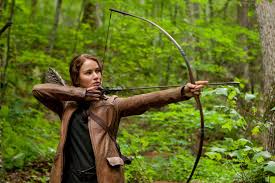 Review Terms for reading Hunger GamesSetting:Mood:Protagonist:Antagonist:Round character vs. Flat:Conflict:Plot:Metaphor:Simile:Theme:Writing Task 1: Descriptive ParagraphTask: Describe the setting of the Hunger Games using all 5 parts of setting (see class notes)
Marks: /2 Descriptive Paragraph format used. (ex. Describes using metaphor, simile, adjectives)  /3 spelling and grammar (ex. Captialize proper nouns, correct possessive nouns) /5 All parts of setting provided. (Place, era, mood, weather, time of day, social conditions)______________________________________________________________________________________________________________________________________________________________________________________________________________________________________________________________________________________________________________________________________________________________________________________________________________________________________________________________________________________________________________________________________________________________________________________________________________________________________________________________________________________________________________________________________________________________________________________________________________________________________________________________________________________________________________________________________________________________________________________________________________________________________________________________________________________________________________________________________________________________________________________________________________________________________________________________________________________________Writing 2: News Report Task: Create a news report for a major event in the Hunger Games Marks: /4 News Report format used. (short paragraphs, past tense, no I, quote witnesses, lead has all important info) /3 spelling and grammar./3 Details of novel provided are accurate.________________________________________________________________________________________________________________________________________________________________________________________________________________________________________________________________________________________________________________________________________________________________________________________________________________________________________________________________________________________________________________________________________________________________________________________________________________________________________________________________________________________________________________________________________________________________________________________________________________________________________________________________________________________________________________________________________________________________________________________________________________________________________________________________________________________________________________________________________________________________________________________________Writing 3: Opinion Paragraph Task: In your opinion, should Katniss have taken her sister’s place in the games?OR In your opinion, should Katniss date Peeta or Gale?OR In your opinion, should Katniss kill others to try to save herself?Support your opinion with 3 examples and their links. /3 Evidence /3 Links /3 spelling/1 Topic Sentence/ Conclusion ________________________________________________________________________________________________________________________________________________________________________________________________________________________________________________________________________________________________________________________________________________________________________________________________________________________________________________________________________________________________________________________________________________________________________________________________________________________________________________________________________________________________________________________________________________________________________________________________________________________________________________________________________________________________________________________________________________________________________________________________________________________________________________________________________________________________________________________________________________________________________________________________Writing 4: How-to Option 1: Step by step give orderly, clear advice on how Katniss should move on with her life after the games.Option 2: How should Katniss spend her money?Option 3: How should the districts overthrow the government. /1 Chronological/1 Clear, simple sentences. /2 Accurate to details in novel. /3 5-8 steps /3 spelling and grammar________________________________________________________________________________________________________________________________________________________________________________________________________________________________________________________________________________________________________________________________________________________________________________________________________________________________________________________________________________________________________________________________________________________________________________________________________________________________________________________________________________________________________________________________________________________________________________________________________________________________________________________________________________________________________________________________________________________________________________________________________________________________________________________________________________________________________________________________________________________________________________________________________________________________________________________________________________________________